LEHMON ELÄKKEENSAAJAT ry		Kevätkokous		1/2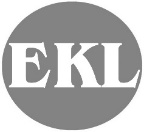 Pöytäkirja 14.3.2024Kylmänojantie 49, 80710 Lehmo		http://www.lehmo.elakkeensaajat.fiVarsinainen kevätkokousAika:	14.3.2024 klo 11.00 – 11.34Paikka:	Lehmon kirjaston kerhohuone, Kylmänojantie 49, 80710 LehmoLäsnä:	Läsnäolijat (liite 1).1 § Kokouksen avaaminenPuheenjohtaja Matti Mäntynen avasi kokouksen.2 § Kokouksen järjestäytyminenPuheenjohtaja, sihteeri, pöytäkirjantarkistajat ja ääntenlaskijat Päätös: Valittiin kokouksen puheenjohtajaksi Matti Mäntynen, sihteeriksi Anja Kauppinen, pöytäkirjantarkastajaksi ja ääntenlaskijaksi Anja Mäntynen ja Pirkko Laatikainen3 § Laillisuuden ja päätösvaltaisuuden toteaminenPäätös: Kokous todettiin laillisesti koolle kutsutuksi ja päätösvaltaiseksi.4 § Esityslistan hyväksyminenPäätös: Esityslistan kohtien7 ja 8 puheenjohtaja Jukka Auvinen, muilta osin hyväksyttiin esityslista sellaisenaan kokouksen työjärjestykseksi.5 § Toimintakertomuksen hyväksyminen vuodelta 2023Sihteeri Anja Kauppinen esitteli toimintakertomuksen vuodelta 2023.Päätös: Toimintakertomus hyväksyttiin hallituksen esittämässä muodossa (liite 2).6 § Käsiteltiin yhdistyksen tilipäätös vuodelta 2023Taloudenhoitaja Leena Sarkkinen esitteli tilinpäätöksen ja kuultiin toiminnantarkastajan antama lausunto.Päätös: Hyväksyttiin yhdistyksen tilinpäätös ja toiminnantarkastajan lausunto.7 § Tilinpäätöksen vahvistaminen vuodelta 2023Päätös: Puheenjohtaja Jukka Auvinen. Vahvistettiin vuoden 2023 tilinpäätös. Vuoden 2023 tilin omapääoma 1418,05 € ja ylijäämä 283,15 €. 8 § Vastuuvapauden myöntäminen hallitukselle ja muille vastuuvelvollisillePäätös: Puheenjohtaja Jukka Auvinen. Myönnettiin vastuuvapaus hallitukselle ja muille vastuuvelvollisille.								29 § Saapuneet kirjeetPäätös: Kokoukselle ei saapuneita kirjeitä.10 § Jäsenten esittämät asiat. SiunSote on myöntänyt toiminta avustuksen vuodelle 2024 Lehmon eläkkeensaajat ry:lle.Päätös: Avustus hoivakotivierailujen järjestämiseen sekä kerhotoiminnan sosiaali- ja terveysalan vierailijoiden kustannuksiin. Sovittiin seuraavasti avustuksen käyttämisestä: nimettiin järjestelytyöryhmä, Matti Mäntynen, Kyllikki Räty ja Anja Kauppinen. Työryhmä kysyy jäseniltä tarvittavat tiedot avustuksen käyttämiseksi.SiunSoten kutsu 18.3.2024 klo 13.00 – 15.00 Kontiolahden Kontiotuvalle. Aiheena: ikäihmisillä mahdollisuus tulla keskustelemaan, kyselemään ja tapaamaan Siun soten työntekijöitä ja alueen toimijoita.Päätös: Sovittiin lähdöstä ja kyydeistä.12 § Kokouksen päättäminenPuheenjohtaja kiitti kokousta aktiivisesta osallistumisesta ja hyvistä päätöksistä, Kokous päättyi klo 11.34VakuudeksiMatti Mäntynen		Anja KauppinenPuheenjohtaja		SihteeriJukka AuvinenPuheenjohtajana pykälien 7 ja 8 kohdalla.LiitteetKokouksen osallistujalistaToimintakertomus vuodelta 2023Tilinpäätös ja toiminnantarkastajan lausuntoOlemme tarkistaneet kokouksen pöytäkirjan 16.3.2024 ja todenneet sen kokouksen kulkua vastaavaksi.Anja Mäntynen		Pirkko Laatikainen